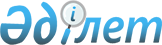 О внесении изменений в приказ Министра финансов Республики Казахстан от 27 января 2016 года № 30 "Об утверждении перечня специфик экономической классификации расходов, в том числе видов расходов, по которым регистрация заключенных гражданско-правовых сделок является обязательной"Приказ Министра финансов Республики Казахстан от 18 марта 2024 года № 151. Зарегистрирован в Министерстве юстиции Республики Казахстан 19 марта 2024 года № 34164
      ПРИКАЗЫВАЮ:
      1. Внести в приказ Министра финансов Республики Казахстан от 27 января 2016 года № 30 "Об утверждении перечня специфик экономической классификации расходов, в том числе видов расходов, по которым регистрация заключенных гражданско-правовых сделок является обязательной" (зарегистрирован в Реестре государственной регистрации нормативных правовых актов под № 13301) следующие изменения:
      в Перечне специфик экономической классификации расходов, в том числе видов расходов, по которым регистрация заключенных гражданско-правовых сделок является обязательной, утвержденном указанным приказом:
      в категории 1 "Текущие затраты":
      в классе 01 "Затраты на товары и услуги":
      в подклассе 150 "Приобретение услуг и работ":
      по специфике 157:
      графу 5 "Название" изложить в следующей редакции:
      "Оплата услуг на проведение форумов, семинаров, конференций и на имиджевые мероприятия";
      графу 6 "Виды расходов, требующие обязательной регистрации гражданско-правовой сделки" изложить в следующей редакции:
      "Оплата услуг на проведение форумов, семинаров, конференций и на имиджевые мероприятия, связанные с повышением имиджа государственного органа, например, подготовка брошюр и (или) видеороликов";
      по специфике 158:
      графу 5 "Название" изложить в следующей редакции:
      "Оплата работ и услуг в сфере информатизации";
      графу 6 "Виды расходов, требующие обязательной регистрации гражданско-правовой сделки" изложить в следующей редакции:
      "Затраты на работы и услуги, определенные уполномоченным органом в сфере информатизации в соответствии с приказом исполняющего обязанности Министра по инвестициям и развитию Республики Казахстан от 16 марта 2016 года № 274 "Об утверждении Инструкции по составлению, представлению и рассмотрению расчета расходов на государственные закупки товаров, работ, услуг в сфере информатизации" (зарегистрирован в Реестре государственной регистрации нормативных правовых актов под № 13631)";
      графу 7 "Примечание" изложить в следующей редакции:
      "Кроме гражданско-правовых сделок на поставку товаров (работ, услуг): при перечислении сумм на счета в Национальном Банке Республики Казахстан для конвертации и последующего перечисления на счета загранучреждений Республики Казахстан по бюджетной программе "Услуги по координации внешнеполитической деятельности" администратором которой является Министерство иностранных дел Республики Казахстан. 
      Проведение платежей по расходам на сумму, не превышающую 100-кратного месячного расчетного показателя без регистрации гражданско-правовой сделки, осуществляется на основании счета к оплате без приложения подтверждающих документов.".
      2. Департаменту бюджетного законодательства Министерства финансов Республики Казахстан в установленном законодательством Республики Казахстан порядке обеспечить:
      1) государственную регистрацию настоящего приказа в Министерстве юстиции Республики Казахстан; 
      2) размещение настоящего приказа на интернет-ресурсе Министерства финансов Республики Казахстан;
      3) в течение десяти рабочих дней после государственной регистрации настоящего приказа в Министерстве юстиции Республики Казахстан представление в Департамент юридической службы Министерства финансов Республики Казахстан сведений об исполнении мероприятий, предусмотренных подпунктами 1) и 2) настоящего пункта.
      3. Настоящий приказ вводится в действие по истечении десяти календарных дней после дня его первого официального опубликования.
					© 2012. РГП на ПХВ «Институт законодательства и правовой информации Республики Казахстан» Министерства юстиции Республики Казахстан
				
      Министр финансовРеспублики Казахстан

М. Такиев
